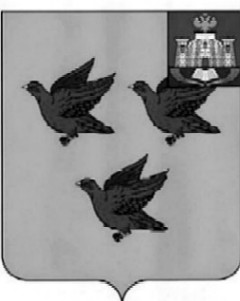 РОССИЙСКАЯ ФЕДЕРАЦИЯОРЛОВСКАЯ ОБЛАСТЬ АДМИНИСТРАЦИЯ ГОРОДА ЛИВНЫП О С Т А Н О В Л Е Н И Е06 октября      2023 года				                                           № 80     г. ЛивныОб установлении  тарифа на платнуюобразовательную услугу, предоставляемуюмуниципальным бюджетным дошкольнымобразовательным учреждением  «Центр развития ребенка – детский сад № 20»города ЛивныВ соответствии с п. 4 ч. 1 ст. 17 Федерального закона от  06 октября 2003 года № 131-ФЗ «Об общих принципах организации местного самоуправления в Российской Федерации», п. 4 ч. 1 ст. 7, ст. 32 Устава города Ливны, Порядком установления (изменения) тарифов на услуги (работы), предоставляемые (выполняемые) муниципальными предприятиями и учреждениями города Ливны Орловской области, утвержденным решением Ливенского городского Совета народных депутатов от 24 сентября 2015 года №50/474-ГС, Порядком определения платы для физических и юридических лиц за услуги (работы), относящиеся к основным видам деятельности муниципальных учреждений города Ливны Орловской области, оказываемые ими сверх муниципального задания, а также в случаях, определенных федеральными законами, в пределах установленного муниципального задания, утвержденным  постановлением администрации города  Ливны от 14 ноября 2017 года №131, администрация города Ливны п о с т а н о в л я е т:1. Установить тариф на платную образовательную услугу, предоставляемую муниципальным бюджетным дошкольным образовательным учреждением «Центр развития ребенка – детский сад №20» города Ливны - по реализации дополнительной общеобразовательной (общеразвивающей) программы «АРТ фантазия» в размере 100 рублей за одно занятие.2. Опубликовать настоящее постановление в газете «Ливенский вестник» и разместить на официальном сайте администрации города в сети Интернет.Глава города                                                                                     С.А. Трубицин